ПОТЕНЦИЈАЛНИМ ПОНУЂАЧИМАЈавна набавка 1235/2013 Лабораторијски и потрошни материјалНаручилац је дана 24.09.2013 год примио следеће питање понуђача:„ Ако је за тачку 9 дужина 400mm и подела 0.2, како сте навели у захтеву, а опсег – 30 до 50ºС, да ли је онда прихватљиво или не?“Одговор наручиоца гласи: Наручилац остаје при захтеву из Конкурсне документације т.ј. обрасца понуде.за Комисију за ЈН Славиша ЗечевићОбреновац, 25.09.2013 год.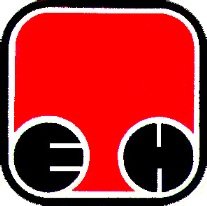 Електропривреда Србије  - ЕПСПривредно Друштво Термоелектране Никола Тесла,  Обреновац